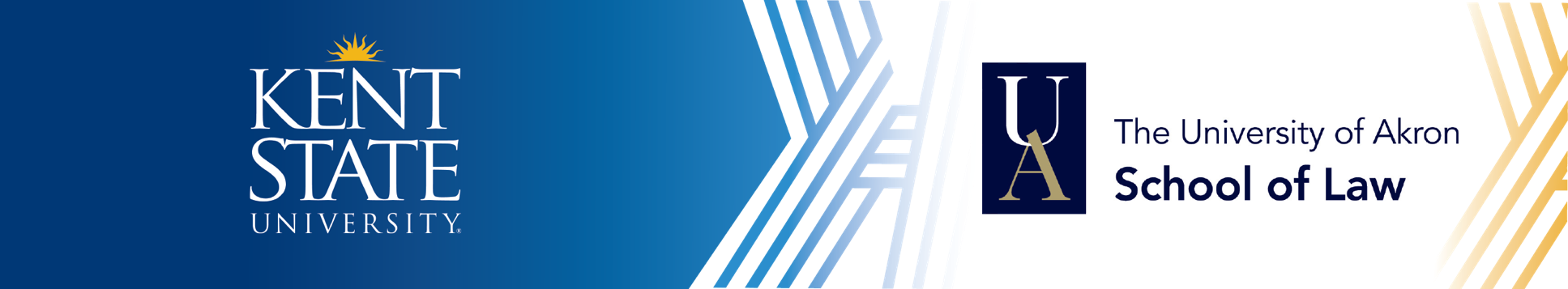 Bachelor of Arts in Paralegal Studies to Juris Doctor (JD)University of Akron School of Law JD 3 + 3Partnership ProcessQuestions about the Kent State University to UA School of Law Juris Doctor (JD) 3 + 3 Program can be directed to Enrollment Management Academic Partnerships: pathways@kent.edu.Graduation RequirementsRequirements to graduate with the BA degree program: To graduate, students must have minimum 120 credit hours, 39 upper-division credit hours of coursework, a minimum 2.000 major GPA and minimum 2.000 cumulative GPA. They must also fulfill an approved experiential learning experience, a two-course diversity requirement (domestic and global), complete a writing intensive course with a minimum C (2.000) grade. More specific graduation requirement information can be found in the Academic Policies section of the Kent State University Catalog (www.kent.edu/catalog).This information is provided solely for the convenience of the reader, and KSU expressly disclaims any liability which may otherwise be incurred. This publication is neither a contract nor an offer to make a contract. While every effort has been made to ensure the accuracy of the information, KSU reserves the right to make changes at any time with respect to course offerings, degree requirements, services provided, or any other subject addressed herein.It is recommended that students intending to pursue the Bachelor of Arts in Paralegal Studies through Kent State University consult with academic advisors at Kent State University.Contact InformationUniversity of Akron School of Law
Akron Law Office of Admissions		
1-800-425-7668
lawadmissions@uakron.edu Kent State	 University
Academic Partnerships
330-672-7341
pathways@kent.eduLast Updated January 2023Course Subject and TitleCreditHoursUpper-Division Semester One: [14 Credit Hours] Kent State University Semester One: [14 Credit Hours] Kent State University Semester One: [14 Credit Hours] Kent State University PLST 18000 Introduction to Paralegal Studies and Professional Ethics3UC 10097 Destination Kent State: First Year Experience1Foreign Language4Kent Core Requirement3Kent Core Requirement3Semester Two: [16 Credit Hours] Kent State UniversitySemester Two: [16 Credit Hours] Kent State UniversitySemester Two: [16 Credit Hours] Kent State UniversityPLST 28004 Principles and Practice of Litigation3Foreign Language4Kent Core Requirement3Kent Core Requirement3Kent Core Requirement3Semester Three: [15 Credit Hours] Kent State UniversitySemester Three: [15 Credit Hours] Kent State UniversitySemester Three: [15 Credit Hours] Kent State UniversityPLST 28001 Legal Research and Writing3Legal Specialty Electives6Foreign Language3Kent Core Requirement3Semester Four: [18 Credit Hours] Kent State UniversitySemester Four: [18 Credit Hours] Kent State UniversitySemester Four: [18 Credit Hours] Kent State UniversityPLST 38006 Applied Legal Research and Litigation (WIC)3■Legal Specialty Electives6■Foreign Language3Kent Core Requirement3Kent Core Requirement3Semester Five: [15 Credit Hours] Kent State UniversitySemester Five: [15 Credit Hours] Kent State UniversitySemester Five: [15 Credit Hours] Kent State UniversityLegal Specialty Electives6■Kent Core Requirement3Kent Core Requirement3PLST 36792 Internship in Paralegal (ELR)3■Semester Six: [15 Credit Hours] Kent State UniversitySemester Six: [15 Credit Hours] Kent State UniversitySemester Six: [15 Credit Hours] Kent State UniversityLegal Specialty Electives6■Kent Core Requirement3Kent Core Requirement3PLST 36792 Internship in Paralegal (ELR)3■93 Total Credit Hours of Prerequisite Coursework at Kent State University93 Total Credit Hours of Prerequisite Coursework at Kent State University93 Total Credit Hours of Prerequisite Coursework at Kent State UniversityTo be transferred from UA School of Law upon completion of the Juris Doctor degreeTo be transferred from UA School of Law upon completion of the Juris Doctor degreeTo be transferred from UA School of Law upon completion of the Juris Doctor degreeTo be transferred from UA School of Law upon completion of the Juris Doctor degreeTo be transferred from UA School of Law upon completion of the Juris Doctor degreeUA CourseUA Credit HoursKSU CourseKSU Credit HoursUpper Division9200 611 Contracts4TRAN 4X0004■9200 625 Torts4TRAN 4X0004■9200 601 Civil Procedure – Federal Jurisdiction3TRAN 4X0003■9200 619 Legal Analysis, Research, and Writing (LARW) I3TRAN 4X0003■9200 609 Fundamentals of Lawyering1TRAN 4X0001■9200 602 Civil Procedure – Federal Litigation3TRAN 4X0003■9200 645 Property4TRAN 4X0004■9200 607 Criminal Law3TRAN 4X0003■9200 620 Legal Analysis, Research, and Writing (LARW) II3TRAN 4X0003■9200 676 Legislation Regulation2TRAN 4X0002■Total Credit Hours Transferred from UA: Minimum 30 (27 needed to reach 120 total credit hours for Bachelor of Arts, dependent upon number of hours completed prior to transfer to UA)Total Credit Hours Transferred from UA: Minimum 30 (27 needed to reach 120 total credit hours for Bachelor of Arts, dependent upon number of hours completed prior to transfer to UA)Total Credit Hours Transferred from UA: Minimum 30 (27 needed to reach 120 total credit hours for Bachelor of Arts, dependent upon number of hours completed prior to transfer to UA)Total Credit Hours Transferred from UA: Minimum 30 (27 needed to reach 120 total credit hours for Bachelor of Arts, dependent upon number of hours completed prior to transfer to UA)Total Credit Hours Transferred from UA: Minimum 30 (27 needed to reach 120 total credit hours for Bachelor of Arts, dependent upon number of hours completed prior to transfer to UA)Minimum 120 Total Credit Hours to Graduate with Bachelor of Arts in Paralegal Studies, including UA transfer coursework, from Kent State UniversityMinimum 120 Total Credit Hours to Graduate with Bachelor of Arts in Paralegal Studies, including UA transfer coursework, from Kent State UniversityMinimum 120 Total Credit Hours to Graduate with Bachelor of Arts in Paralegal Studies, including UA transfer coursework, from Kent State UniversityMinimum 120 Total Credit Hours to Graduate with Bachelor of Arts in Paralegal Studies, including UA transfer coursework, from Kent State UniversityMinimum 120 Total Credit Hours to Graduate with Bachelor of Arts in Paralegal Studies, including UA transfer coursework, from Kent State UniversityWhile a Kent State University StudentDuring or before first year at KSU, student discusses KSU 3+3 Degree Pathways with KSU academic advisor. Student completes 3+3 Program Interest Form. Student prepares for and takes the LSAT by semester four or the summer following semester four at KSU.Student consults with KSU academic advisor and submits 3+3 Program Eligibility Verification Form by the time they apply for admission.Upon satisfying the UA LSAT score requirement, student applies for admission to University of Akron School of Law by semester four or the summer following semester four at KSU. Students should consult UA regarding current application requirements and deadlines.Review UA Financial Aid information. All students admitted into Akron Law through the 3+3 program are automatically considered for Akron Law scholarships. No separate scholarship application is needed. Please note that Kent State University students who matriculate at Akron Law as part of the 3+3 program are considered Akron Law students and not KSU undergraduate students. Therefore, these students are no longer eligible to receive any undergraduate scholarships which they may have received from KSU.Student submits required credentials and a Credential Assembly Service (CAS) Report through the Law School Admission Council (LSAC) portal. Questions about the LSAC CAS should be directed to UA. While a University of Akron School of Law StudentDuring the spring semester of their first year of law school, student completes Application for Undergraduate Reenrollment at Kent State University. Upon completing 30 hours in the UA JD program, student requests official transcript to be sent from UA to Kent State University.  Once reenrolled at KSU, student applies for graduation from KSU. Students must reenroll within a year of their last semester of attendance to maintain their catalog year. See Catalog Rights and Exclusions. KSU academic advisor completes UA JD 3+3 Partnership Transfer Credit Form and sends to Credit Transfer Office.  Credit Transfer Office applies transfer credit to student transcript. 